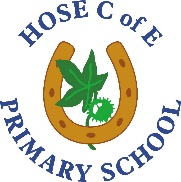 Hose Church of England Primary SchoolBolton Lane, Hose, Melton Mowbray, Leicestershire. LE14 1PLHeadteacher: Mrs E MeasomJOB DESCRIPTION  GRADE:  MPSFUNCTION: To teach a primary age class of children  RESPONSIBLE TO: The Headteacher and Governing Body  The responsibilities of the post are to be performed in accordance with the provisions of the School Teachers’ Pay and Conditions document and within the range of teachers’ duties set out in that document. You are required to carry out these professional duties in accordance with the school’s policies under the direction of the Senior Leadership Team.  TEACHING  Create and manage a caring, supportive, purposeful and stimulating environment which is conducive to children’s learning;  Plan and teach lessons and sequences of lessons to the pupils you are assigned to teaching within the context of the school’s plans, curriculum and schemes of work in order to achieve target levels of pupil attainment, progress. and outcomes;   teach according to the educational needs of the pupils assigned to you, including the setting and marking of work to be carried out by the pupils in school and elsewhere;  assess, monitor, record and report on the development, progress and attainment of pupils;  demonstrate high standards and good classroom practice in the following areas: a) classroom organisation  standards of achievement  pupil motivation and discipline  presentation of work  care and maintenance of all resources  display and general learning environment;  liaise with colleagues as appropriate in areas of curriculum planning;  Use the allocated PPA time to plan effective lessons which have clear learning aims objectives and learning outcomes, and lesson content and appropriately structured subject matter that matches the needs of the pupils. Lesson time and resources should be used effectively;  have high expectations of the pupils’ behaviour, academic and social abilities;  set aspirational targets that are measurable and which build upon prior knowledge or   	attainment;  Plan opportunities to develop the social, moral, spiritual and cultural aspects of pupils’ learning  having regard for British Values and the ethos of a church school. Maintain good order and discipline, by modelling behaviour and following the school’s behaviour policies and procedures that encourages a sense of responsibility and consideration for others.  ASSESSMENT AND REPORTING  Be immediately responsible for the processes of identification, assessment, recording and reporting for the pupils in your charge;  be familiar with statutory assessment and reporting procedures, and to prepare and present informative, helpful and accurate reports to parents;  make effective use of data to monitor and evaluate pupil progress across the curriculum and to inform teaching and learning planning;  write informative annual reports to parents/carers;  discuss pupils’ progress and welfare with parents/carers – both formally, e.g. at parent’s evenings and also informally at other times;  contribute towards the implementation of support plans, particularly the planning and recording of appropriate targets, actions and outcomes;  provide or contribute to oral and written reports and references relating to individual pupils and groups of pupils.  CURRICULUM LEADERSHIP to be responsible for the agreed curriculum areas throughout the school;  to promote several areas of the curriculum;  to be responsible for resources and materials for that area;  to review the area’s policy and schemes of work in consultation with colleagues;  to monitor and evaluate the implementation of the subject throughout the school. to maintain a curriculum file comprising of policy, schemes and other relevant information;  to support and inform staff regarding resources, activities and ideas, to develop the area throughout the school;  to organise INSET when necessary;   to lead staff meetings when necessary;  to be aware of new initiatives in your subject/area and to develop links with support and other outside agencies;  take account of all pupils’ individual needs, including those of the Gifted and Talented;  to monitor and evaluate teacher assessments/test results where appropriate and general pupils’ progress;  be aware of, and to work with our ICT Team to inform all teachers of ICT developments and resources in relation to the subject/area, and to facilitate differentiation and challenge in the classroom.  	  OTHER ACTIVITIES  Encourage pupils to be part of a school community which affords equal value to all its members, is seen to be just and encourages mutual respect, concern for others and truthfulness;  Promote the general progress and well-being of individual pupils and of any class or group of pupils assigned to you;  Promote the welfare of children and support the school in safeguarding children though relevant policies and procedures;  Promote equality as an integral part of the role and to treat everyone with fairness and dignity;  Recognise health and safety is a responsibility of every employee, to take reasonable care of self and others and to comply with the school’s Health and Safety policy and any other procedures / rules that apply to this role;  make records of and reports on the personal and social needs of pupils;  liaise with parents or guardians of pupils;  communicate and co-operate with persons or bodies outside the school where necessary;  participate in meetings arranged for any of the purposes described above.Take part and lead assemblies as required.  Take part and lead trips (some residential) as required.APPRAISAL  participate in the agreed arrangements for the management of your performance and that of other teachers.  REVIEW – FURTHER TRAINING AND DEVELOPMENT  In conjunction with the line manager, take responsibility for personal professional development, keeping up to date with research and developments in teaching pedagogy and changes in the School Curriculum, which may lead to improvements in teaching and learning;  undertake any necessary professional development as identified in the School Improvement Plan taking full advantage of any relevant training and development available;  implement and develop pedagogic procedures introduced through school, local or government  Initiatives.  Job Title: MPS/UPS Teacher       Job Title: MPS/UPS Teacher       A = Application Form  = Desirable  = essential  I = Interview  = Observation  = Proof required, bring to interview  R = Reference  Essential / Desirable  Sources of Evidence  Qualifications  Education to degree level or equivalent.  DfE recognised QTS.  E  E  A, P  A, P  Application  A well-constructed high standard of application demonstrating a high command of grammar, spelling and punctuation.  E  A, I  Experience  Evidence of recent class teaching which is at least good and within Key Stage 2.  Recent experience of subject leadership in a primary school. (excl. ECTs).  E  D  A, R  A, R  Knowledge & Understanding  Knowledge and application of professional standards for teachers.  Knowledge of curricular matters and the requirements of recent legislation.  Current methodology and classroom management including planning.  Knowledge and understanding of assessment, recording and reporting requirements.  E  E  E  E  I  I  A, O, R  A, I, O, R  Demonstration of a range of teaching styles and approaches.  E  A, O, R  Understanding of the needs of all pupils including SEND and gifted and talented.  E  A, I, O, R  Commitment to safeguarding requirements including health and welfare of all pupils.  E  I, R  Skills You will:Be an outstanding inclusive classroom practitioner or a practitioner who is a least good with the potential to be outstandingBe effective in behaviour management strategies including learning behaviours which allow pupils to adapt the way they learn in different situationsBe confident in the use of technology to enhance teaching and learningHave the ability to communicate effectively and develop good relationships with the team and the wider communityWork as a positive and proactive team member EEDEEA,I,O,RI,O,RI,O,RI,O,RI,O,RPersonal skills and attributesProfessional conduct and attitude Good organisational skillsFull understanding of confidentialityThe ability to be flexibleTo remain calm under pressure and work to deadlinesTo be confident and enthusiasticA sense of humourTo motivate children and staffTo high expectations  EA,I,O,R